OSNOVNA ŠKOLA DORE PEJAČEVIĆ        N A Š I C E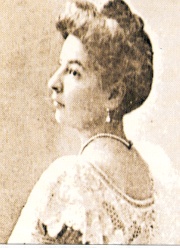                         A. Cesarca 18	
                        tel: 031 613 -357; 615-415;  fax: 031 613 -749                        e-mail: osdore@os-dpejacevic-na.skole.hr                        m.br. 3120457                        oib 18630179468KLASA: 602-02/17-03/01URBROJ: 2149/06-17-11Našice,  10. ožujka.  2017.	Temeljem članka 15. Pravilnika o izvođenju izleta, ekskurzija i drugih odgojno-obrazovnih aktivnosti izvan škole, Povjerenstvo za provedbu javnog poziva i izbor najpovoljnije ponude, na sastanku održanom 10. ožujka 2017. godine donijelo je O D L U K UI.Temeljem poziva broj 1, za organizaciju dvodnevne izvanučioničke nastave – ekskurzije učenika 7. razreda, odabrane su tri najpovoljnije agencije za predstavljanje ponude na roditeljskom sastanku:Astralis travel d.o.o., Slavonski BrodOrion Tours d.o.o., ĐakovoMare Panonium d.o.o., VinkovciII.Roditeljski sastanak, na kojem će se predstaviti ponude, održat će se  14. ožujka 2017. godine u  18,00 sati u učionici broj  4  u matičnoj školskoj zgradi.Vrijeme trajanja pojedine prezentacije ogranično je na 10 minuta.								Predsjednik povjerenstva:								     Anica Bolanča